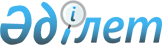 Қаражал қалалық мәслихатының 2012 жылғы 19 желтоқсандағы XI сессиясының № 87 "2013-2015 жылдарға арналған қала бюджеті туралы" шешіміне өзгерістер енгізу туралы
					
			Мерзімі біткен
			
			
		
					Қарағанды облысы Қаражал қалалық мәслихатының ХXI сессиясының 2013 жылғы 30 қыркүйектегі № 162 шешімі. Қарағанды облысының Әділет департаментінде 2013 жылғы 9 қазанда № 2391 болып тіркелді. Қолданылу мерзімінің өтіп кетуіне байланысты тоқтатылды      Қазақстан Республикасының 2008 жылғы 4 желтоқсандағы Бюджет кодексіне, Қазақстан Республикасының 2001 жылғы 23 қаңтардағы "Қазақстан Республикасындағы жергiлiктi мемлекеттiк басқару және өзін-өзі басқару туралы" Заңына сәйкес, қалалық мәслихат ШЕШIМ ЕТТI:

      1. Қаражал қалалық мәслихатының 2012 жылғы 19 желтоқсандағы XI сессиясының № 87 "2013-2015 жылдарға арналған қала бюджеті туралы" (нормативтік құқықтық актілерді мемлекеттік тіркеу Тізілімінде 2084 нөмірімен тіркелген, 2012 жылғы 31 желтоқсандағы № 52-1 "Қазыналы өңір" газетінде жарияланған) шешіміне, оған Қаражал қалалық мәслихатының 2013 жылғы 5 ақпандағы XII сессиясының № 100 "Қаражал қалалық мәслихатының 2012 жылғы 19 желтоқсандағы XI сессиясының № 87 "2013-2015 жылдарға арналған қала бюджеті туралы" шешіміне өзгерістер енгізу туралы" (нормативтік құқықтық актілерді мемлекеттік тіркеу Тізілімінде 2180 нөмірімен тіркелген, 2013 жылғы 23 ақпандағы № 8-9 "Қазыналы өңір" газетінде жарияланған), Қаражал қалалық мәслихатының 2013 жылғы 27 наурыздағы ХIV сессиясының № 109 "Қаражал қалалық мәслихатының 2012 жылғы 19 желтоқсандағы XI сессиясының № 87 "2013-2015 жылдарға арналған қала бюджеті туралы" шешіміне өзгерістер енгізу туралы" (нормативтік құқықтық актілерді мемлекеттік тіркеу Тізілімінде 2306 нөмірімен тіркелген, 2013 жылғы 20 сәуірдегі № 15 "Қазыналы өңір" газетінде жарияланған), Қаражал қалалық мәслихатының 2013 жылғы 2 мамырдағы XV сессиясының № 121 "Қаражал қалалық мәслихатының 2012 жылғы 19 желтоқсандағы XI сессиясының № 87 "2013-2015 жылдарға арналған қала бюджеті туралы" шешіміне өзгерістер енгізу туралы" (нормативтік құқықтық актілерді мемлекеттік тіркеу Тізілімінде 2322 нөмірімен тіркелген, 2013 жылғы 11 мамырдағы № 18 "Қазыналы өңір" газетінде жарияланған), Қаражал қалалық мәслихатының 2013 жылғы 10 шілдедегі XIX сессиясының № 143 "Қаражал қалалық мәслихатының 2012 жылғы 19 желтоқсандағы XI сессиясының № 87 "2013-2015 жылдарға арналған қала бюджеті туралы" шешіміне өзгерістер енгізу туралы" (нормативтік құқықтық актілерді мемлекеттік тіркеу Тізілімінде 2369 нөмірімен тіркелген, 2013 жылғы 27 шілдедегі № 29 "Қазыналы өңір" газетінде жарияланған) шешімдерімен өзгерістер енгізілген, келесі өзгерістер енгізілсін: 

      1) 1 тармақтағы:

      1) тармақшадағы:

      "2 167 277" сандары "2 231 777" сандарына ауыстырылсын;

      "674 179" сандары "678 679" сандарына ауыстырылсын;

      "1 486 834" сандары "1 546 834" сандарына ауыстырылсын;

      2) тармақшадағы: 

      "2 177 549" сандары "2 242 049" сандарына ауыстырылсын;

      2) көрсетілген шешімге 1, 4, 5 қосымшалары осы шешімге 1, 2, 3 қосымшаларына сәйкес жаңа редакцияда мазмұндалсын.

      2. Осы шешім 2013 жылдың 1 қаңтарынан бастап қолданысқа енгізіледі.

 2013 жылға арналған Қаражал қаласының бюджеті 2013 жылға арналған облыстық бюджеттен берілетін нысаналы трансферттер Нысаналы трансферттерді 2013 жылға арналған бюджеттік бағдарламалар әкімшілері бойынша бөлу
					© 2012. Қазақстан Республикасы Әділет министрлігінің «Қазақстан Республикасының Заңнама және құқықтық ақпарат институты» ШЖҚ РМК
				XXI сессияның төрағасы

Ж. Жетімек

Қалалық мәслихаттың хатшысы

З. Оспанова

Қаражал қалалық мәслихатының
2013 жылғы 30 қыркүйектегі
XXI сессиясының № 162 шешіміне
1 қосымша
Қаражал қалалық мәслихатының
2012 жылғы 19 желтоқсандағы
XI сессиясының № 87 шешіміне
1 қосымшаСанаты

Санаты

Санаты

Санаты

Сомасы (мың теңге)

Сыныбы

Сыныбы

Сыныбы

Сомасы (мың теңге)

Iшкi сыныбы

Iшкi сыныбы

Сомасы (мың теңге)

Атауы

Сомасы (мың теңге)

1) Кірістер

2231777

1

Салықтық түсімдер

678679

01

Табыс салығы

261322

2

Жеке табыс салығы

261322

03

Әлеуметтiк салық

200126

1

Әлеуметтік салық

200126

04

Меншiкке салынатын салықтар

169569

1

Мүлiкке салынатын салықтар

84945

3

Жер салығы

62654

4

Көлiк құралдарына салынатын салық

21886

5

Бірыңғай жер салығы

84

05

Тауарларға, жұмыстарға және қызметтерге салынатын iшкi салықтар

44369

2

Акциздер

695

3

Табиғи және басқа да ресурстарды пайдаланғаны үшiн түсетiн түсiмдер

40925

4

Кәсiпкерлiк және кәсiби қызметтi жүргiзгенi үшiн алынатын алымдар

2749

08

Заңдық мәнді іс-әрекеттерді жасағаны және (немесе) оған уәкілеттігі бар мемлекеттік органдар немесе лауазымды адамдар құжаттар бергені үшін алынатын міндетті төлемдер

3293

1

Мемлекеттік баж

3293

2

Салықтық емес түсiмдер

6064

01

Мемлекеттік меншіктен түсетін кірістер

3500

5

Мемлекет меншігіндегі мүлікті жалға беруден түсетін кірістер

3500

06

Басқа да салықтық емес түсiмдер

2564

1

Басқа да салықтық емес түсiмдер

2564

3

Негізгі капиталды сатудан түсетін түсімдер

200

03

Жердi және материалдық емес активтердi сату

200

1

Жерді сату

200

4

Трансферттердің түсімдері

1546834

02

Мемлекеттiк басқарудың жоғары тұрған органдарынан түсетiн трансферттер

1546834

2

Облыстық бюджеттен түсетiн трансферттер

1546834

Функционалдық топ

Функционалдық топ

Функционалдық топ

Функционалдық топ

Функционалдық топ

Сомасы (мың теңге)

Кіші функция

Кіші функция

Кіші функция

Кіші функция

Сомасы (мың теңге)

Бюджеттік бағдарламалардың әкімшісі

Бюджеттік бағдарламалардың әкімшісі

Бюджеттік бағдарламалардың әкімшісі

Сомасы (мың теңге)

Бағдарлама

Бағдарлама

Сомасы (мың теңге)

Атауы

Сомасы (мың теңге)

2) Шығындар

2242049

01

Жалпы сипаттағы мемлекеттiк қызметтер

148840

1

Мемлекеттiк басқарудың жалпы функцияларын орындайтын өкiлдi, атқарушы және басқа органдар

106782

112

Аудан (облыстық маңызы бар қала) мәслихатының аппараты

18964

001

Аудан (облыстық маңызы бар қала) мәслихатының қызметін қамтамасыз ету жөніндегі қызметтер

15050

003

Мемлекеттік органның күрделі шығыстары

3914

122

Аудан (облыстық маңызы бар қала) әкімінің аппараты

56103

001

Аудан (облыстық маңызы бар қала) әкімінің қызметін қамтамасыз ету жөніндегі қызметтер

45453

003

Мемлекеттік органның күрделі шығыстары

10250

009

Ведомстволық бағыныстағы мемлекеттік мекемелерінің және ұйымдарының күрделі шығыстары

400

123

Қаладағы аудан, аудандық маңызы бар қала, кент, ауыл, ауылдық округ әкімінің аппараты

31715

001

Қаладағы аудан, аудандық маңызы бар қала, кент, ауыл, ауылдық округ әкімінің қызметін қамтамасыз ету жөніндегі қызметтер

28206

022

Мемлекеттік органның күрделі шығыстары

3509

2

Қаржылық қызмет

31006

452

Ауданның (облыстық маңызы бар қаланың) қаржы бөлімі

31006

001

Ауданның (облыстық маңызы бар қаланың) бюджетін орындау және ауданның (облыстық маңызы бар қаланың) коммуналдық меншігін басқару саласындағы мемлекеттік саясатты іске асыру жөніндегі қызметтер

16706

003

Салық салу мақсатында мүлікті бағалауды жүргізу

900

010

Жекешелендіру, коммуналдық меншікті басқару, жекешелендіруден кейінгі қызмет және осыған байланысты дауларды реттеу

4600

011

Коммуналдық меншікке түскен мүлікті есепке алу, сақтау, бағалау және сату

6500

018

Мемлекеттік органның күрделі шығыстары

2300

5

Жоспарлау және статистикалық қызмет

11052

453

Ауданның (облыстық маңызы бар қаланың) экономика және бюджеттік жоспарлау бөлімі

11052

001

Экономикалық саясатты, мемлекеттік жоспарлау жүйесін қалыптастыру және дамыту және ауданды (облыстық маңызы бар қаланы) басқару саласындағы мемлекеттік саясатты іске асыру жөніндегі қызметтер

10746

004

Мемлекеттік органның күрделі шығыстары

306

02

Қорғаныс

4101

1

Әскери мұқтаждар

3156

122

Аудан (облыстық маңызы бар қала) әкімінің аппараты

3156

005

Жалпыға бірдей әскери міндетті атқару шеңберіндегі іс-шаралар

3156

2

Төтенше жағдайлар жөнiндегi жұмыстарды ұйымдастыру

945

122

Аудан (облыстық маңызы бар қала) әкімінің аппараты

945

006

Аудан (облыстық маңызы бар қала) ауқымындағы төтенше жағдайлардың алдын алу және оларды жою

945

04

Бiлiм беру

911579

1

Мектепке дейiнгi тәрбие және оқыту

88876

471

Ауданның (облыстық маңызы бар қаланың) білім, дене шынықтыру және спорт бөлімі

88876

040

Мектепке дейінгі білім беру ұйымдарында мемлекеттік білім беру тапсырысын іске асыруға

88876

2

Бастауыш, негізгі орта және жалпы орта білім беру

780660

123

Қаладағы аудан, аудандық маңызы бар қала, кент, ауыл, ауылдық округ әкімінің аппараты

5000

005

Ауылдық (селолық) жерлерде балаларды мектепке дейін тегін алып баруды және кері алып келуді ұйымдастыру

5000

471

Ауданның (облыстық маңызы бар қаланың) білім, дене шынықтыру және спорт бөлімі

775660

004

Жалпы білім беру

761679

005

Балалар мен жеткіншектерге қосымша білім беру

13981

9

Бiлiм беру саласындағы өзге де қызметтер

42043

471

Ауданның (облыстық маңызы бар қаланың) білім, дене шынықтыру және спорт бөлімі

35771

009

Ауданның (облыстық маңызы бар қаланың) мемлекеттік білім беру мекемелер үшін оқулықтар мен оқу-әдiстемелiк кешендерді сатып алу және жеткізу

8204

020

Жетім баланы (жетім балаларды) және ата-аналарының қамқорынсыз қалған баланы (балаларды) күтіп-ұстауға асыраушыларына ай сайынғы ақшалай қаражат төлемдері

7240

067

Ведомстволық бағыныстағы мемлекеттік мекемелерінің және ұйымдарының күрделі шығыстары

19327

068

Халықтың компьютерлік сауаттылығын арттыруды қамтамасыз ету

1000

472

Ауданның (облыстық маңызы бар қаланың) құрылыс, сәулет және қала құрылысы бөлімі

6272

037

Білім беру объектілерін салу және реконструкциялау

6272

06

Әлеуметтiк көмек және әлеуметтiк қамсыздандыру

62178

2

Әлеуметтiк көмек

46843

123

Қаладағы аудан, аудандық маңызы бар қала, кент, ауыл, ауылдық округ әкімінің аппараты

3092

003

Мұқтаж азаматтарға үйінде әлеуметтік көмек көрсету

3092

451

Ауданның (облыстық маңызы бар қаланың) жұмыспен қамту және әлеуметтік бағдарламалар бөлімі

43751

002

Еңбекпен қамту бағдарламасы

13369

005

Мемлекеттік атаулы әлеуметтік көмек 

4059

006

Тұрғын үй көмегі

5379

007

Жергілікті өкілетті органдардың шешімі бойынша мұқтаж азаматтардың жекелеген топтарына әлеуметтік көмек

3902

010

Үйден тәрбиеленіп оқытылатын мүгедек балаларды материалдық қамтамасыз ету

166

014

Мұқтаж азаматтарға үйде әлеуметтiк көмек көрсету

11300

016

18 жасқа дейінгі балаларға мемлекеттік жәрдемақылар

2584

017

Мүгедектерді оңалту жеке бағдарламасына сәйкес, мұқтаж мүгедектерді міндетті гигиеналық құралдармен және ымдау тілі мамандарының қызмет көрсетуін, жеке көмекшілермен қамтамасыз ету

2992

9

Әлеуметтiк көмек және әлеуметтiк қамтамасыз ету салаларындағы өзге де қызметтер

15335

451

Ауданның (облыстық маңызы бар қаланың) жұмыспен қамту және әлеуметтік бағдарламалар бөлімі

15335

001

Жергілікті деңгейде халық үшін әлеуметтік бағдарламаларды жұмыспен қамтуды қамтамасыз етуді іске асыру саласындағы мемлекеттік саясатты іске асыру жөніндегі қызметтер

15081

011

Жәрдемақыларды және басқа да әлеуметтік төлемдерді есептеу, төлеу мен жеткізу бойынша қызметтерге ақы төлеу

154

021

Мемлекеттік органның күрделі шығыстары

100

07

Тұрғын үй-коммуналдық шаруашылық

697769

1

Тұрғын үй шаруашылығы

25721

458

Ауданның (облыстық маңызы бар қаланың) тұрғын үй-коммуналдық шаруашылығы, жолаушылар көлігі және автомобиль жолдары бөлімі

9098

041

Жұмыспен қамту 2020 жол картасы бойынша қалаларды және ауылдық елді мекендерді дамыту шеңберінде объектілерді жөндеу және абаттандыру

9098

472

Ауданның (облыстық маңызы бар қаланың) құрылыс, сәулет және қала құрылысы бөлімі

12360

003

Мемлекеттік коммуналдық тұрғын үй қорының тұрғын үйін жобалау, салу және (немесе) сатып алу

6200

004

Инженерлік коммуникациялық инфрақұрылымды жобалау, дамыту, жайластыру және (немесе) сатып алу

6160

479

Ауданның (облыстық маңызы бар қаланың) тұрғын үй инспекциясы бөлімі 

4263

001

Жергілікті деңгейде тұрғын үй қоры саласындағы мемлекеттік саясатты іске асыру жөніндегі қызметтер

4163

005

Мемлекеттік органның күрделі шығыстары

100

2

Коммуналдық шаруашылық

652186

458

Ауданның (облыстық маңызы бар қаланың) тұрғын үй-коммуналдық шаруашылығы, жолаушылар көлігі және автомобиль жолдары бөлімі

128920

012

Сумен жабдықтау және су бөлу жүйесінің қызмет етуі

128920

472

Ауданның (облыстық маңызы бар қаланың) құрылыс, сәулет және қала құрылысы бөлімі

523266

005

Коммуналдық шаруашылығын дамыту

3902

006

Сумен жабдықтау және су бұру жүйесін дамыту

519364

3

Елді-мекендерді көркейту

19862

123

Қаладағы аудан, аудандық маңызы бар қала, кент, ауыл, ауылдық округ әкімінің аппараты

7969

008

Елді мекендерде көшелерді жарықтандыру

3600

009

Елді мекендердің санитариясын қамтамасыз ету

1609

010

Жерлеу орындарын күтіп-ұстау және туысы жоқ адамдарды жерлеу

60

011

Елді мекендерді абаттандыру мен көгалдандыру

2700

458

Ауданның (облыстық маңызы бар қаланың) тұрғын үй-коммуналдық шаруашылығы, жолаушылар көлігі және автомобиль жолдары бөлімі

11893

015

Елдi мекендердегі көшелердi жарықтандыру

6652

016

Елді мекендердің санитариясын қамтамасыз ету

2000

017

Жерлеу орындарын күтiп-ұстау және туысы жоқтарды жерлеу

70

018

Елдi мекендердi абаттандыру және көгалдандыру

3171

08

Мәдениет, спорт, туризм және ақпараттық кеңістiк

103909

1

Мәдениет саласындағы қызмет

61050

455

Ауданның (облыстық маңызы бар қаланың) мәдениет және тілдерді дамыту бөлімі

61050

003

Мәдени-демалыс жұмысын қолдау

61050

2

Спорт

3200

471

Ауданның (облыстық маңызы бар қаланың) білім, дене шынықтыру және спорт бөлімі

3200

014

Аудандық (облыстық маңызы бар қалалық) деңгейде спорттық жарыстар өткiзу

2000

015

Әртүрлi спорт түрлерi бойынша аудан (облыстық маңызы бар қала) құрама командаларының мүшелерiн дайындау және олардың облыстық спорт жарыстарына қатысуы

1200

3

Ақпараттық кеңiстiк

24087

455

Ауданның (облыстық маңызы бар қаланың) мәдениет және тілдерді дамыту бөлімі

17087

006

Аудандық (қалалық) кiтапханалардың жұмыс iстеуi

16367

007

Мемлекеттік тілді және Қазақстан халықтарының басқа да тілдерін дамыту

720

456

Ауданның (облыстық маңызы бар қаланың) ішкі саясат бөлімі

7000

002

Газеттер мен журналдар арқылы мемлекеттік ақпараттық саясат жүргізу жөніндегі қызметтер

7000

Мәдениет, спорт, туризм және ақпараттық кеңiстiктi ұйымдастыру жөнiндегi өзге де қызметтер

15572

455

Ауданның (облыстық маңызы бар қаланың) мәдениет және тілдерді дамыту бөлімі

5975

001

Жергілікті деңгейде тілдерді және мәдениетті дамыту саласындағы мемлекеттік саясатты іске асыру жөніндегі қызметтер

5875

010

Мемлекеттік органның күрделі шығыстары

100

456

Ауданның (облыстық маңызы бар қаланың) ішкі саясат бөлімі

9597

001

Жергілікті деңгейде ақпарат, мемлекеттілікті нығайту және азаматтардың әлеуметтік сенімділігін қалыптастыру саласында мемлекеттік саясатты іске асыру жөніндегі қызметтер

5943

003

Жастар саясаты саласында іс-шараларды іске асыру

2964

006

Мемлекеттік органның күрделі шығыстары

250

032

Ведомстволық бағыныстағы мемлекеттік мекемелерінің және ұйымдарының күрделі шығыстары

440

10

Ауыл, су, орман, балық шаруашылығы, ерекше қорғалатын табиғи аумақтар, қоршаған ортаны және жануарлар дүниесін қорғау, жер қатынастары

34559

1

Ауыл шаруашылығы

10119

474

Ауданның (облыстық маңызы бар қаланың) ауыл шаруашылығы және ветеринария бөлімі

10119

001

Жергілікті деңгейде ауыл шаруашылығы және ветеринария саласындағы мемлекеттік саясатты іске асыру жөніндегі қызметтер

8999

003

Мемлекеттік органның күрделі шығыстары

120

007

Қаңғыбас иттер мен мысықтарды аулауды және жоюды ұйымдастыру

1000

6

Жер қатынастары

11727

463

Ауданның (облыстық маңызы бар қаланың) жер қатынастары бөлімі

11727

001

Аудан (облыстық маңызы бар қала) аумағында жер қатынастарын реттеу саласындағы мемлекеттік саясатты іске асыру жөніндегі қызметтер

11727

9

Ауыл, су, орман, балық шаруашылығы, қоршаған ортаны қорғау және жер қатынастары саласындағы басқа да қызметтер

12713

474

Ауданның (облыстық маңызы бар қаланың) ауыл шаруашылығы және ветеринария бөлімі

12713

013

Эпизоотияға қарсы іс-шаралар жүргізу

12713

11

Өнеркәсіп, сәулет, қала құрылысы және құрылыс қызметі

35636

2

Сәулет, қала құрылысы және құрылыс қызметі

35636

472

Ауданның (облыстық маңызы бар қаланың) құрылыс, сәулет және қала құрылысы бөлімі

35636

001

Жергілікті деңгейде құрылыс, сәулет және қала құрылысы саласындағы мемлекеттік саясатты іске асыру жөніндегі қызметтер

7656

013

Аудан аумағында қала құрылысын дамытудың кешенді схемаларын, аудандық (облыстық) маңызы бар қалалардың, кенттердің және өзге де ауылдық елді мекендердің бас жоспарларын әзірлеу

27830

015

Мемлекеттік органның күрделі шығыстары

150

12

Көлiк және коммуникация

26813

1

Автомобиль көлiгi

24000

123

Қаладағы аудан, аудандық маңызы бар қала, кент, ауыл, ауылдық округ әкімінің аппараты

3000

013

Аудандық маңызы бар қалаларда, кенттерде, ауылдарда (селоларда), ауылдық (селолық) округтерде автомобиль жолдарының жұмыс істеуін қамтамасыз ету

3000

458

Ауданның (облыстық маңызы бар қаланың) тұрғын үй-коммуналдық шаруашылығы, жолаушылар көлігі және автомобиль жолдары бөлімі

21000

023

Автомобиль жолдарының жұмыс істеуін қамтамасыз ету

21000

9

Көлік және коммуникациялар саласындағы басқа да қызметтер

2813

458

Ауданның (облыстық маңызы бар қаланың) тұрғын үй-коммуналдық шаруашылығы, жолаушылар көлігі және автомобиль жолдары бөлімі

2813

037

Әлеуметтік маңызы бар қалалық (ауылдық), қала маңындағы және ауданішілік қатынастар бойынша жолаушылар тасымалдарын субсидиялау

2813

13

Басқалар

213393

3

Кәсiпкерлiк қызметтi қолдау және бәсекелестікті қорғау

6083

469

Ауданның (облыстық маңызы бар қаланың) кәсіпкерлік бөлімі

6083

001

Жергілікті деңгейде кәсіпкерлік пен өнеркәсіпті дамыту саласындағы мемлекеттік саясатты іске асыру жөніндегі қызметтер

6083

9

Басқалар

207310

452

Ауданның (облыстық маңызы бар қаланың) қаржы бөлімі

6200

012

Ауданның (облыстық маңызы бар қаланың) жергілікті атқарушы органының резерві

6200

458

Ауданның (облыстық маңызы бар қаланың) тұрғын үй-коммуналдық шаруашылығы, жолаушылар көлігі және автомобиль жолдары бөлімі

89529

001

Жергілікті деңгейде тұрғын үй-коммуналдық шаруашылығы, жолаушылар көлігі және автомобиль жолдары саласындағы мемлекеттік саясатты іске асыру жөніндегі қызметтер

87230

013

Мемлекеттік органның күрделі шығыстары

2299

471

Ауданның (облыстық маңызы бар қаланың) білім, дене шынықтыру және спорт бөлімі

10077

001

Білім, дене шынықтыру және спорт бөлімі қызметін қамтамасыз ету

10077

472

Ауданның (облыстық маңызы бар қаланың) құрылыс, сәулет және қала құрылысы бөлімі

101504

085

Моноқалаларды дамытудың 2012 - 2020 жылдарға арналған бағдарламасы шеңберінде бюджеттік инвестициялық жобаларды іске асыру

101504

15

Трансферттер

3272

1

Трансферттер

3272

452

Ауданның (облыстық маңызы бар қаланың) қаржы бөлімі

3272

006

Нысаналы пайдаланылмаған (толық пайдаланылмаған) трансферттерді қайтару

3272

3) Таза бюджеттік кредиттеу

3000

бюджеттік кредиттер

3000

13

Басқалар

3000

9

Басқалар

3000

469

Ауданның (облыстық маңызы бар қаланың) кәсіпкерлік бөлімі

3000

008

Моноқалалардағы кәсіпкерліктің дамуына ықпал етуді кредиттеу

3000

бюджеттік кредиттерді өтеу

0

4) Қаржы активтерімен операциялар бойынша сальдо

0

қаржы активтерін сатып алу

0

мемлекеттің қаржы активтерін сатудан түсетін түсімдер

0

5) Бюджет тапшылығы (профициті)

-13272

6) Бюджет тапшылығын қаржыландыру (профицитін пайдалану)

13272

қарыздар түсімі

3000

қарыздарды өтеу

0

бюджет қаражаттарының пайдаланылатын қалдықтары

10272

Қаражал қалалық мәслихатының
2013 жылғы 30 қыркүйектегі
XXI сессиясының № 162 шешіміне
2 қосымша
Қаражал қалалық мәслихатының
2012 жылғы 19 желтоқсандағы
XI сессиясының № 87 шешіміне
4 қосымшаАтауы

Сомасы (мың теңге)

Барлығы

872030

оның ішінде:

Ағымдағы нысаналы трансферттер

270308

Нысаналы даму трансферттері

601722

оның ішінде:

Ағымдағы нысаналы трансферттер

270308

оның ішінде:

Облыстың экономика және бюджеттік жоспарлау басқармасы

3962

Жергілікті атқарушы органдардың штаттық санын ұлғайтуға

3962

Облыстың білім басқармасы

89269

Жетім баланы (жетім балаларды) және ата-аналарының қамқорынсыз қалған баланы (балаларды) күтіп-ұстауға асыраушыларына ай сайынғы ақшалай қаражат төлемдері

7240

Мектепке дейінгі білім беру орындарында мемлекеттік білім беру тапсырыстарын іске асыруға

55634

Мектеп мұғалімдеріне және мектепке дейінгі ұйымдардың тәрбиешілеріне біліктілік санаты үшін қосымша ақының көлемін ұлғайту

16548

Үш деңгейлі жүйе бойынша біліктілікті арттырудан өткен мұғалімдерге еңбекақыны арттыру

5520

Негізгі орта және жалпы орта білім беретін мемлекеттік мекемелердегі физика, химия, биология кабинеттерін оқу жабдығымен жарақтауға

4097

Үйде оқытылатын мүгедек балаларды жабдықпен, бағдарламалық қамтыммен қамтамасыз ету

230

Облыстың жұмыспен қамтуды үйлестіру және әлеуметтік бағдарламалар басқармасы

631

Арнаулы әлеуметтік қызмет стандартын енгізуге

631

Облыстың ауыл шаруашылығы басқармасы

12713

Эпизоотияға қарсы іс-шараларды жүргізуге 

12713

Облыстың Энергетика және тұрғын үй-коммуналдық шаруашылық басқармасы

151822

Тұрғын үй-коммуналдық шаруашылыққа

151822

Облыстың жолаушылар көлігі және автомобиль жолдары басқармасы

11911

Әлеуметтік маңызы бар қалалық (ауылдық), қала маңындағы және ауданішілік қатынастар бойынша жолаушылар тасымалдарын субсидиялау

2813

Жұмыспен қамтудың жол картасы 2020 бағдарламасы шеңберінде қалалар мен ауылдық елді мекендерді дамытуға

9098

Нысаналы даму трансферттері

601722

оның ішінде:

Облыстың құрылыс басқармасы

601722

Моноқалаларды дамытудың 2012-2020 жылдарға арналған бағдарламасы шеңберінде кейінге қалдыру шартымен 2013 жылға арналған облыстық бюджет жобасына енгізілген бюджеттік инвестициялық жобаларды іске асыруға 

101377

оның ішінде:

Инженерлік инфрақұрылым

82358

Сумен жабдықтау және су бұру жүйелерін дамытуға

519364

Қаражал қалалық мәслихатының
2013 жылғы 30 қыркүйектегі
XXI сессиясының № 162 шешіміне
3 қосымша
Қаражал қалалық мәслихатының
2012 жылғы 19 желтоқсандағы
XI сессиясының № 87 шешіміне
5 қосымшаАтауы

Сомасы (мың теңге)

Барлығы

872030

оның ішінде:

Ағымдағы нысаналы трансферттер

270308

Нысаналы даму трансферттері

601722

оның ішінде:

Ауданның (облыстық маңызы бар қаланың) білім, дене тәрбиесі және спорт бөлімі

89269

Жетім баланы (жетім балаларды) және ата-аналарының қамқорынсыз қалған баланы (балаларды) күтіп-ұстауға асыраушыларына ай сайынғы ақшалай қаражат төлемдері

7240

Мектепке дейінгі білім беру орындарында мемлекеттік білім беру тапсырыстарын іске асыру 

55634

Мектеп мұғалімдеріне және мектепке дейінгі ұйымдардың тәрбиешілеріне біліктілік санаты үшін қосымша ақының көлемін ұлғайту

16548

Үш деңгейлі жүйе бойынша біліктілікті арттырудан өткен мұғалімдерге еңбекақыны арттыру

5520

Негізгі орта және жалпы орта білім беретін мемлекеттік мекемелердегі физика, химия, биология кабинеттерін оқу жабдығымен жарақтауға

4097

Үйде оқытылатын мүгедек балаларды жабдықпен, бағдарламалық қамтыммен қамтамасыз ету

230

Ауданның (облыстық маңызы бар қаланың) жұмыспен қамту және әлеуметтік бағдарламалар бөлімі

631

Арнаулы әлеуметтік қызмет стандартын енгізуге

631

Ауданның (облыстық маңызы бар қаланың) ауыл шаруашылығы және ветеринария бөлімі

13681

Эпизоотияға қарсы іс-шараларды жүргізуге 

12713

Жергілікті атқарушы органдардың штаттық санын ұлғайтуға

968

Ауданның (облыстық маңызы бар қаланың) тұрғын үй-коммуналдық шаруашылығы, жолаушылар көлігі және автомобиль жолдары бөлімі

163733

Тұрғын үй-коммуналдық шаруашылыққа

151822

Әлеуметтік маңызы бар қалалық (ауылдық), қала маңындағы және ауданішілік қатынастар бойынша жолаушылар тасымалдарын субсидиялау

2813

Жұмыспен қамтудың жол картасы 2020 бағдарламасы шеңберінде қалалар мен ауылдық елді мекендерді дамытуға

9098

Қаладағы аудан, аудандық маңызы бар қала, кент, ауыл, ауылдық округ әкімінің аппараты

2994

Жергілікті атқарушы органдардың штаттық санын ұлғайтуға

2994

Нысаналы даму трансферттері

601722

оның ішінде:

Ауданның (облыстық маңызы бар қаланың) құрылыс, сәулет және қала құрылысы бөлімі

601722

Моноқалаларды дамытудың 2012-2020 жылдарға арналған бағдарламасы шеңберінде кейінге қалдыру шартымен 2013 жылға арналған облыстық бюджет жобасына енгізілген бюджеттік инвестициялық жобаларды іске асыруға

101377

оның ішінде:

Инженерлік инфрақұрылым

82358

Сумен жабдықтау және су бұру жүйелерін дамытуға

519364

